Učivo pro 8.třídu:Český jazykUčebnice str. 131 cv. 2: Přečtěte si  úvahu a napište její osnovu.ČítankaPřečtěte si str. 50-55Procvičujte větnou stavbu na www.umimecesky.cz                          www.fraus.cz                                                www.ucebnice–online.cz     - nutno se zdarma zaregistrovat                                                www.onlinecviceni.cz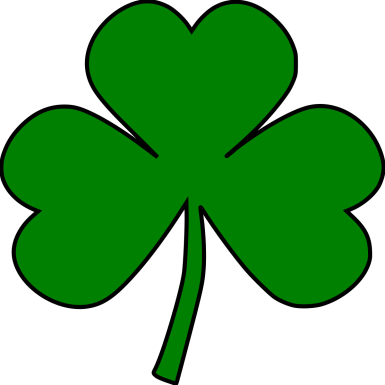 AngličtinaHappy St. Patrick’s DayPodmínkové věty skutečné (První kondicionál  - IF1) vyjadřují děj, který nastane po splnění podmínky. Vedlejší věty jsou nejčastěji uvozeny spojkou if – jestliže. V hlavní větě používáme čas budoucí, ve vedlejší větě, tj. po spojce if pak klademe čas přítomný prostý.Procvičujte první kondicionál na www.umimeanglicky.czPodívejte se na https://www.youtube.com/watch?v=ysQm9PKf7Rw https://www.youtube.com/watch?v=z0VaOjYX-jc podmínkavýsledekpřítomný prostý (present simple)will + významové sloveso v základním tvaruIf it rains
Jestliže bude pršetI will stay at home..
zůstanu doma.. If I don't exercise
Jestliže nebudu cvičitI will gain weight.
přiberu (na váze). 